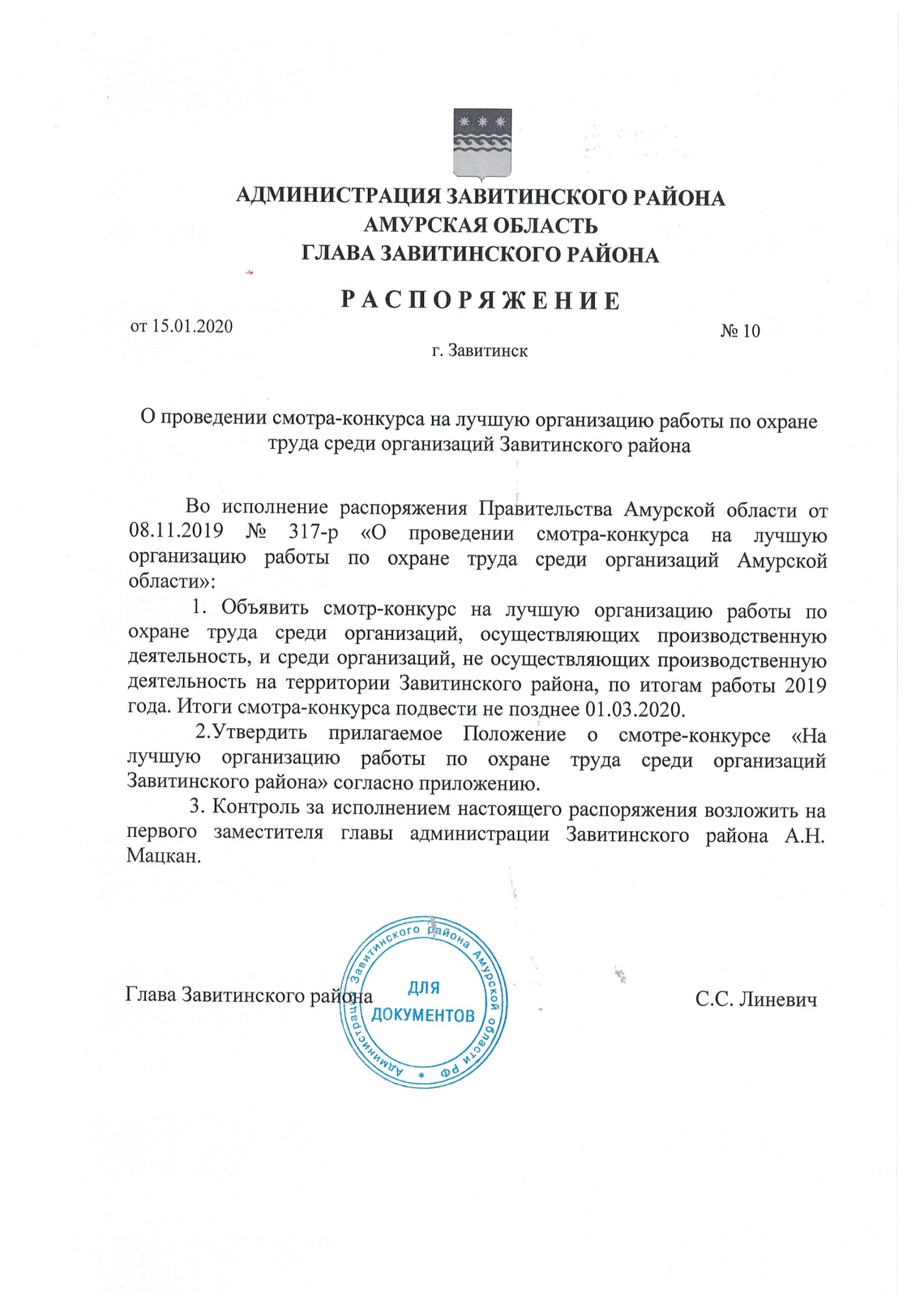 Приложение №1                                                                                                          к распоряжению                                                                                                            главы Завитинского районаПоложениео смотре - конкурсе «На лучшую организацию работы по охране труда среди организаций Завитинского района»
I. Общие положения1.1. Настоящее Положение устанавливает порядок проведения в районе смотра-конкурса на лучшую организацию работы по охране труда среди организаций района (далее - смотр-конкурс). 1.2. Смотр-конкурс проводится среди организаций независимо от форм собственности и ведомственной принадлежности, осуществляющих и не осуществляющих производственную деятельность на территории Завитинского района (далее - организации).II. Цель и задачи проведения смотра-конкурса2.1. Целью смотра-конкурса являются усиление пропаганды охраны труда, повышение заинтересованности работодателей в создании безопасных условий труда. 2.2. Основными задачами смотра-конкурса являются:       - улучшение условий и охраны труда работников в процессе трудовой деятельности;       - активизация профилактической работы по предупреждению производственного травматизма, профессиональной заболеваемости;       - улучшение сотрудничества в работе по охране труда представителей работодателей и работников, активизация в этих целях деятельности комитетов (комиссий) по охране труда, уполномоченных (доверенных) лиц по охране труда;- повышение заинтересованности руководителей организаций в создании здоровых и безопасных условий труда.III. Организация и проведение смотра-конкурса3.1. Проведение смотра-конкурса в районе объявляется распоряжением главы района.3.2.Для организации и проведения смотра-конкурса создается организационный комитет смотра-конкурса (далее - Комитет).3.3. Комитет выполняет следующие функции:обеспечивает подготовку и проведение смотра-конкурса;организует в ходе проведения смотра-конкурса оказание консультативной и методической помощи организациям;проводит отбор заявок на участие в смотре-конкурсе в соответствии с настоящим Положением;подводит итоги смотра-конкурса.3.4. Персональный состав Комитета изложен в приложении № 2 к настоящему Положению. В состав Комитета с правом голоса включаются председатель, секретарь и члены.3.5. Деятельностью Комитета руководит председатель Комитета, который председательствует на заседаниях, подписывает протоколы и решения Комитета.3.6. Заседание Комитета проводится по инициативе председателя Комитета, и считается правомочным, если на нем присутствует не менее половины его членов. Решение Комитета принимается простым большинством голосов его членов. В случае равенства голосов решающим является голос председательствующего на заседании Комитета.3.7 .Организации, желающие принять участие в районном смотре-конкурсе, представляют в адрес Государственного казенного учреждения Амурской области Центр занятости населения Завитинского района не позднее 14 февраля  года, следующего за конкурсным, заявку на участие в смотре-конкурсе согласно приложению № 1 к настоящему Положению.К заявке на участие в смотре-конкурсе прилагаются следующие материалы:- показатели состояния условий и охраны труда в организации (приложение к заявке на участие в смотре-конкурсе);- пояснительная записка к показателям состояния условий и охраны труда в организации;- копия приказа (распоряжения) работодателя о создании службы охраны труда или введении должности специалиста по охране труда в соответствии со статьей 217 Трудового кодекса Российской Федерации;- копия приказа (распоряжения) работодателя о создании комитета (комиссии) по охране труда в соответствии со статьей 218 Трудового кодекса Российской Федерации;- копия сводной ведомости результатов проведения специальной оценки условий труда;- копия плана мероприятий по организации работы по внедрению передового опыта в области безопасности и охраны труда;- другие дополнительные материалы по желанию организации (копии коллективного договора или соглашения по охране труда, информации о внедрении в конкурсном году новой техники и технологий и т.д.).3.8. В рамках отборочной стадии конкурсантов Комитет проверяет:правильность оформления приложения к заявке на участие в смотре-конкурсе;наличие пояснительной записки к показателям состояния условий и охраны труда в организации;полноту представленной информации.По результатам проведения отборочной стадии Комитет отклоняет заявку, если:заявка поступила в адрес Государственного казенного учреждения Амурской области Центр занятости населения Завитинского района после срока, указанного в пункте 3.7 настоящего Положения; прилагаемые к заявке материалы представлены не в полном объеме.3.9. Комитет имеет право:организовать проверки, в том числе с выездом в организацию, полноты и достоверности сведений в представленных на конкурс материалах;запрашивать у участников смотра-конкурса разъяснения показателей состояния условий и охраны труда в организации.3.10. Комитет подводит итоги смотра-конкурса и проводит ранжирование участников смотра-конкурса на основе результатов комплексной оценки состояния условий и охраны труда в организации до 25 февраля года, следующего за конкурсным,  в результате рассмотрения, которых определяются победители смотра-конкурса. Победители смотра-конкурса определяются:- среди организаций, осуществляющих производственную деятельность;- среди организаций, не осуществляющих производственную деятельность.Победителями смотра-конкурса считаются организации, занявшие 1-е,  2-е и 3-е места в итоговом ранжировании:- среди организаций, осуществляющих производственную деятельность;- среди организаций, не осуществляющих производственную деятельность3.11. Результаты проведения конкурса оформляются протоколом заседания комитета.VI.Награждение победителей смотра-конкурса4.1. Организации, занявшие 1-е, 2-е и 3-е места, награждаются грамотой Завитинского района.4.2. По решению Комитета организации, не занявшие призовые места, могут отмечаться благодарственным письмом администрации Завитинского района. Приложение № 1к Положению о смотре-конкурсе на                                                        лучшую организацию работы по                                                         охране труда ЗАЯВКА                                            на участие в смотре-конкурсе на лучшую организацию работыпо охране труда среди организаций (заполняется на бланке организации)__________________________________________________________________(полное наименование организации - заявителя)заявляет о своем намерении принять участие в смотре-конкурсе на лучшую организацию работы по охране труда среди организаций, (не) осуществляющих производственную деятельность. С Положением о смотре-конкурсе на лучшую организацию работы по охране труда ознакомлены и согласны. Полноту и достоверность представленных сведений гарантируем. Уведомлены о том, что заявки участников смотра-конкурса, представивших недостоверные данные, а также поступившие после срока, указанного в пункте 3.7 Положения, могут быть отклонены от участия в смотре-конкурсе.Приложение:     -показатели состояния условий и охраны труда в организации;-пояснительная записка к таблице показателей состояния условий и охраны труда в организации;-копия приказа (распоряжения) работодателя о создании службы охраны труда или введении должности специалиста по охране труда;-копия приказа (распоряжения) работодателя о создании комитета (комиссии) по охране труда;-копия сводной ведомости результатов проведения специальной оценки условий труда;-копия плана мероприятий по организации работы по внедрению передового опыта в области безопасности и охраны труда;-другие дополнительные материалы по желанию организации.Руководитель организации __________________________________________Приложение                                                                    к заявке на участие в смотре-конкурсе                                                              на лучшую организацию работы по охране труда среди организацийПоказателисостояния условий и охраны труда в организацииНаименование организации  _________________________________________ __________________________________________________________________Адрес организации _________________________________________________ __________________________________________________________________Телефон __________________________________________________________ФИО руководителя (полностью) _____________________________________ФИО специалиста по охране труда (полностью)_________________________Вид экономической деятельности (ОКВЭД) ____________________________Руководитель организации___________________________________________                                                                           (ФИО, подпись, дата)             М.П.--------------------------------<1> Уголок охраны труда структурного подразделения (участка) организации обеспечивает работников информацией о планах работы кабинета охраны труда (если он создан в организации); графиках проведения инструктажа и расписаниях учебных занятий по охране труда; приказах и распоряжениях, касающихся вопросов охраны труда организации, планах по улучшению условий и охраны труда; вредных и опасных производственных факторах и средствах защиты на рабочих местах структурного подразделения (участка); нарушениях требований законодательства об охране труда; случаях производственного травматизма и профзаболеваний в организации и принятых мерах по устранению их причин и т.д. При несоответствии уголка по охране труда вышеуказанным требованиям в графе "значение показателей" поставить слово "нет".<2> Заседание комитета (комиссии) подтверждается наличием протокола заседания.<3> Количество принятых решений комитетом (комиссией) по охране труда, оформленных протоколом заседания.<4> Указывается в соответствии с требованиями, установленными СНиП 2.09.04-87 "Административные и бытовые здания", утвержденными постановлением Государственного строительного комитета СССР от 30 декабря 1987 г. N 313.<5> Указываются расходы на выполнение мероприятий, предусмотренных Типовым перечнем ежегодно реализуемых работодателем мероприятий по улучшению условий и охраны труда и снижению уровней профессиональных рисков, утвержденным приказом Министерства здравоохранения и социального развития Российской Федерации от 1 марта 2012 г. N 181н.Приложение № 2                                                        к Положению о смотре-конкурсе на                                                         лучшую организацию работы по                                                         охране труда 	Персональный состав организационного комитета по проведению смотра - конкурса «На лучшую организацию работы по охране труда среди организаций Завитинского района»
N п/пПоказателиДанные за конкурсный годДанные за год, предыдущий конкурсному12341.Количество структурных подразделений, шт.2.Численность работников, всего, чел.2.в т.ч. женщин3.Численность руководителей и специалистов, чел.4.Численность работников рабочих профессий, чел.5.Численность работников, которым установлен хотя бы один вид компенсаций за вредные и (или) опасные условия труда (доплаты, дополнительный отпуск, сокращенная рабочая неделя, выдача молока или равноценных пищевых продуктов, лечебно-профилактическое питание, досрочное назначение трудовой пенсии по старости)Организация работы по охране трудаОрганизация работы по охране трудаОрганизация работы по охране трудаОрганизация работы по охране труда6.Количество штатных специалистов по охране труда7.Наличие кабинета по охране труда (да, нет)8.Наличие уголков по охране труда <1> (да (шт.), нет)9.Наличие комитета (комиссии) по охране труда (да, нет)10.Число членов комитета (комиссии) по охране труда, чел.11.Количество заседаний комитета (комиссии) по охране труда <2>, шт.12.Количество принятых решений комитетом (комиссией) по охране труда <3>, шт.13.Количество уполномоченных (доверенных) лиц по охране труда, чел.14.Наличие соглашения (плана мероприятий) по охране труда (да, нет)15.Наличие коллективного договора (да (дата утверждения), нет)16.Проведение периодического трехступенчатого контроля за состоянием условий и охраны труда (да, нет)17.Проведение единого дня охраны труда (да (количество), нет)18.Численность работников, подлежащих периодическому медицинскому осмотру, чел.18.Численность работников, прошедших периодический медицинский осмотр, чел.19.Обеспеченность сертифицированной специальной одеждой, специальной обувью и другими средствами индивидуальной защиты, процент к типовым нормам20.Обеспеченность оснащенными санитарно-бытовыми помещениями (гардеробными, душевыми, умывальными, комнатами личной гигиены женщин) <4>, процент к нормам21.Выписка периодических печатных изданий по охране труда (да, нет)22.Средства, затраченные на мероприятия по охране труда, тыс. рублей <5>, руб.22.в том числе на одного работника, руб.Обязательное социальное страхование от несчастных случаев на производстве и профессиональных заболеванийОбязательное социальное страхование от несчастных случаев на производстве и профессиональных заболеванийОбязательное социальное страхование от несчастных случаев на производстве и профессиональных заболеванийОбязательное социальное страхование от несчастных случаев на производстве и профессиональных заболеваний23.Численность работников, застрахованных от несчастных случаев на производстве и профессиональных заболеваний, чел.24.Использование части страховых взносов на финансирование предупредительных мер по сокращению производственного травматизма и профессиональных заболеваний (да, нет)25.Наличие скидки к тарифу на социальное страхование от несчастных случаев на производстве и профессиональных заболеваний (да, нет)Уровень производственного травматизма и профессиональных заболеванийУровень производственного травматизма и профессиональных заболеванийУровень производственного травматизма и профессиональных заболеванийУровень производственного травматизма и профессиональных заболеваний26.Численность работников, пострадавших на производстве, всего за отчетный период, чел.27.Численность работников, пострадавших на производстве со смертельным исходом, всего за отчетный период, чел.28.Коэффициент частоты травматизма (К_ч):28.К_ч = Н / С x 1000, где:28.Н - количество несчастных случаев;С - среднесписочное число работников в организации29.Коэффициент тяжести травматизма (К_т):29.К_т = Д / Н, где:29.Д - общее количество рабочих дней нетрудоспособности вследствие несчастных случаев на производстве;Н - количество несчастных случаев за отчетный период30.Численность работников с впервые выявленным профессиональным заболеванием, всего, чел.Специальная оценка условий трудаСпециальная оценка условий трудаСпециальная оценка условий трудаСпециальная оценка условий труда31.Численность рабочих мест, подлежащих специальной оценке условий труда32.Общее количество рабочих мест, на которых проведена специальная оценка условий труда33.Количество рабочих мест с классом условий труда 3.1 - 3.433.Численность работников, занятых на рабочих местах с классом условий труда 3.1 - 3.434.Количество рабочих мест с классом условий труда 434.Численность работников, занятых на рабочих местах с классом условий труда 435.Наличие заключения государственной экспертизы условий труда по качеству проведения специальной оценки условий труда (да (номер и дата оформления заключения), нет)Организация обучения по охране трудаОрганизация обучения по охране трудаОрганизация обучения по охране трудаОрганизация обучения по охране труда36.Численность руководителей и специалистов, которые подлежат обучению по охране труда и проверке знаний требований охраны труда37.Численность руководителей и специалистов, которые прошли обучение по охране труда и проверку знаний требований охраны труда37.из них прошли обучение и проверку знаний требований охраны труда в аккредитованных обучающих организациях38.Численность работников рабочих профессий, которые прошли обучение по охране труда и проверку знаний требований охраны труда, всего, чел.39.Численность работников рабочих профессий, прошедших обучение по оказанию первой помощи пострадавшим, чел.Мацкан Андрей Николаевич- первый заместитель главы администрации                     Завитинского района (председатель Комитета)Члены комиссии:Веселко НадеждаАлександровна-  инспектор ГКУ Амурской области ЦЗН Завитинского района, осуществляющий отдельные полномочия в сфере охраны труда на территории Завитинского района Амурской области - секретарь комитетаСегодина Светлана Сергеевна- начальник отдела по труду, социальным и правовым вопросам администрации Завитинского района - член комитетаАкимцова Ирина Григорьевна- директор ГКУ Амурской области ЦЗН Завитинского района - член комитетаМихайлова Елена Викторовна- инспектор ГКУ Амурской области ЦЗН Завитинского района – член комитета